Проектная задача «Чудо-птица»Тиховская Анжелика Владимировнаучитель начальных классов               МАОУ "Полазенская СОШ№1"                      Добрянский муниципальный районЗамысел проектной задачиЦентральным действием при решении проектной задании «Чудо-птица» является создание несуществующего животного (птицы). Для того, чтобы прийти к конечному «продукту», учащимся необходимо определить особенности и признаки чудо-птицы. Публично представить конечный продукт.Данная проектная задача рассчитана на участие пяти человек в каждой малой группе, так как на начальном этапе предполагается работа каждого участника с отдельно взятым фрагментом птицы.Описание проектной задачиЧтение сказки В.Сутеева «Это что за птица».    Жил – был Гусь. Был он очень глупый и завистливый. Как-то раз увидел Гусь на пруду Лебедя. Понравилась Гусю длинная лебединая шея. «Вот, – подумал Гусь, –  мне бы такую шею!» И просит Лебедя: «Давай меняться. Тебе моя шея, мне – твоя». Подумал Лебедь и согласился. Поменялись. Затем Гусь встретил Пеликана, поменялся с ним носом. С Журавлем Гусь ногами поменялся. У Вороны черные маленькие крылья выменял, Павлина уговорил поменяться хвостом. Петух Гусю подарил свой гребешок, бородку. Стал Гусь ни на кого не похож. – Ребята, в природе есть удивительные животные, о которых мы с вами говорили на уроке чтения и окружающего мира, но есть еще вымышленные, образы которых создают писатели и художники.   Сегодня на проектной задаче вы будете выступать в роли писателей и художников- фантастов, которые должны создать вымышленное,  необычное  животное. Кого вы будете создавать, узнаете, выполнив 1 задание.Задание 1.Эта птица  прилетает весной одна из первых, когда на полях еще лежит снег.Самая крупная из современных птиц, обитает в Африке.Лесные птицы питаются насекомыми, которых с помощью клюва добывают из- под коры стволов деревьев.Крупная хищная птица. Гнездо вьёт на скалах.Водоплавающие птицы, жители Антарктиды.Эти птицы вьют гнёзда на крышах домов.Эта птица своё болото хвалит.Птица с сине-жёлтым опереньем. В морозные ночи часто забираются под снег у корней деревьев или кустарников.Морская птица.Комментарии к заданию. Дети вместе разгадывают кроссворд.Задание 2.  1 группа: Решив примеры, ты узнаешь,  из каких частей  будет состоять  ваша чудо-птица и сколько  их должно быть.26-16= 8     О 8-5=   3      Х3*9=   27     С27+35=62   Т       Ответы расположи в порядке возрастания и заполни таблицу62-57=5      В (КОЛИЧЕСТВО СМОТРИМ ПО ПОСЛЕДНЕМУ ВЫРАЖЕНИЮ)2 группа:Решив примеры, ты узнаешь,  из каких частей  будет состоять  ваша чудо-птица и сколько  их должно быть.82-78=4      Ж4*3=12         К12:12=1        Н1*37=37       И37-35=2        0      Ответы расположи в порядке возрастания и заполни таблицу(КОЛИЧЕСТВО СМОТРИМ ПО ПОСЛЕДНЕМУ ВЫРАЖЕНИЮ)3 группа:Решив примеры, ты узнаешь,  из каких частей  будет состоять  ваша чудо-птица и сколько  их должно быть.9*2=18     Л18:3=6       О6+71=78    В77-7=70     О70:70=1      Г      Ответы расположи в порядке возрастания и заполни таблицу(КОЛИЧЕСТВО СМОТРИМ ПО ПОСЛЕДНЕМУ ВЫРАЖЕНИЮ)4 группа:Решив примеры, ты узнаешь,  из каких частей  будет состоять  ваша чудо-птица и сколько  их должно быть.64-37=27   А27:9=3         Е3*8=24        К24-19=         Й5:5=1          Ш    Ответы расположи в порядке возрастания и заполни таблицу(КОЛИЧЕСТВО СМОТРИМ ПО ПОСЛЕДНЕМУ ВЫРАЖЕНИЮ)5 группа:Решив примеры, ты узнаешь,  из каких частей  будет состоять  ваша чудо-птица и сколько  их должно быть.97-93=4    А4*0=0        К42-39=3    Ы58-36=22   О31-29=2     Р      Ответы расположи в порядке возрастания и заполни таблицу(КОЛИЧЕСТВО СМОТРИМ ПО ПОСЛЕДНЕМУ ВЫРАЖЕНИЮ)Задание 3.1гр. Выписать предложение, в котором есть описание гуся.2гр. Выписать предложение, на кого стал похож гусь?3гр. Выписать слова, называющие предметы. Чем поменялся гусь с каждым из животных.4гр. Выписать восклицательное  предложение.5гр. Выписать самое маленькое предложение.Задание 4.Из перечня  охраны природы, выберете правила, которые соответствуют охране птиц, запишите их.Перечень охраны природы.1) Не рвать растения, занесённые в Красную книгу.2) Не истреблять птиц, т.к. они являются союзниками в борьбе с       вредителями в лесу и в сельском хозяйстве.3)Охота и браконьерство запрещено  на животных.4)Отыскивая грибы, не будем разрывать грибницу.5)Не трогать и не разорять  гнёзда птиц.6) Делать скворечники, дуплянки и кормушки для птиц.7)Помогать лесникам,   высаживать деревья после пожара.8)Охранять птиц и сохранять места их обитания и гнездования.9) Создавать заказники и заповедники для охраны птиц.10)Делать присады  для хищных птиц.11) Не приносить из леса зверей домой.12)Охрана водоёмов.13) Охрана подземных богатств.14) Охрана почвы.15)Охранять природу нашего края.Задание 5.Сделайте свою птицу из подручного материала. Подготовьтесь к публичной  защите  «продукта».   Составьте рассказ по вопросам  о чудо – птице :Как называется ваша чудо- птица? Какого цвета у вашей  чудо-птицы голова, туловище, хвост? Что особенного в  чудо - птице, почему она носит такое название?В каких странах обитает чудо-птица?Бывает ли она в нашей стране, где именно?Чем питается чудо-птица?Когда у неё появляются птенцы?Что необходимо делать людям, чтобы сохранились разные виды птиц?Вы бы хотели увидеть чудо-птицу в зоопарке?  Для чего нужна вам чудо-птица?Рефлексия. « Метод пяти пальцев»        Используем ладонь правой руки. По первым буквам названия пальцев вспоминаем параметры, на основании которых осуществляется контроль.      «М» (мизинец) – мысли, знания, информация.- Что нового я сегодня узнал?- Какие знания приобрёл?       «Б» (безымянный) – близость к цели.- Что я сегодня сделал и чего достиг?       «С» (средний) – состояние духа.- Каким было моё настроение, расположение духа?- Что было связано с положительными эмоциями?       «У» (указательный) – услуга, помощь, сотрудничество.- Чем я сегодня помог другим?- Улучшились ли мои взаимоотношения с окружающими?       «Б» (большой палец) – бодрость, физическое состояние.- Что я сегодня сделал для моего здоровья?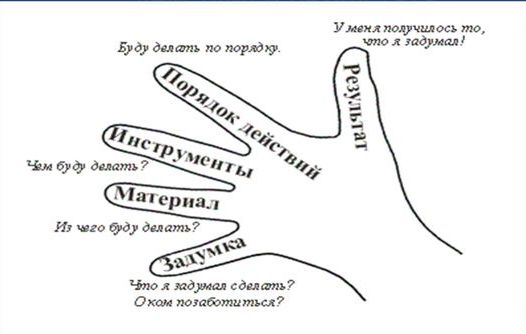 Название проектной задачиЧудо-птицаТип задачиПредметная проектная разновозрастнаяЦели и педагогические задачи (педагогический замысел)Развитие творческих способностей детей, через воображение, представление несуществующего животного (чудо - птицы).  Оценивание уровня сформированности групповых форм учебного сотрудничества в ходе различных этапов решения поставленной задачи.Знания, умения и способы действий, на которые опирается задачаУмение разгадывать предмет через его описание или сравнение с другими.Применение нового способа по описанию, приведенному в тексте задания.Работа в малой группе (умение распределять задания между участниками).Взаимоконтроль и взаимооценка в процессе работы над задачей.Планируемый педагогический результатДемонстрация учащимися способности  создания нового существа, используя знания об известном объекте.Умение создать конечный продукт «Чудо-птица», работая в малой группе. Способ и формат оценивания результатов работыВ процессе решения задачи оценивается:- владение учащимися необходимым предметным материалом;- умение правильно выполнять отдельные задания и выстроить с их помощью решение задачи в целом;- умение взаимодействовать в малой группе при решении общей задачи. Оценка взаимодействия учащихся при работе в малой группе проводится путем экспертного наблюдения и оформляется в виде экспертного листа, в котором фиксируются действия учащихся в процессе решения задачи, и делается общий вывод об уровне работы в малой группе1грач2стра ус3дятел4орёл5пингвин6аист7кулик8синица9чайка